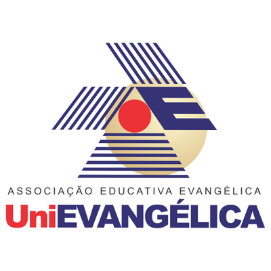 COORDENAÇÃO DOS LABORATÓRIOS STRICTO SENSU DATA: 03/11/2022 POP Nº 0002 TÍTULO:  RECEPÇÃO PARA FUNCIONÁRIOS E PESQUISADORES REVISÃO: ____/____/_________ OBJETIVO:  Organizar a entrada aos laboratórios. PROCEDIMENTOS:  Os funcionários de limpeza e os pesquisadores poderão retirar a chave para a entrada ao laboratório e ao sair devolvê-la a recepção. Ao chegarem na recepção poderão guardar seus pertences e deverão estar com seus jalecos e receberão os EPI's necessários para adentrarem aos seus locais de estudos e pesquisas. ELABORADO POR: ELIZE LEONICE DA ROCHA SANTOS CORRIGIDO POR: PROF. LUCAS DANILO DIAS E PROF. JOSE LUIS RODRIGUES MARTINS APROVADO POR: PROF. IRANSÉ OLIVEIRA SILVA e PROF. SANDRO DUTRA E SILVAOBJETIVO:  Organizar a entrada aos laboratórios. PROCEDIMENTOS:  Os funcionários de limpeza e os pesquisadores poderão retirar a chave para a entrada ao laboratório e ao sair devolvê-la a recepção. Ao chegarem na recepção poderão guardar seus pertences e deverão estar com seus jalecos e receberão os EPI's necessários para adentrarem aos seus locais de estudos e pesquisas. ELABORADO POR: ELIZE LEONICE DA ROCHA SANTOS CORRIGIDO POR: PROF. LUCAS DANILO DIAS E PROF. JOSE LUIS RODRIGUES MARTINS APROVADO POR: PROF. IRANSÉ OLIVEIRA SILVA e PROF. SANDRO DUTRA E SILVAOBJETIVO:  Organizar a entrada aos laboratórios. PROCEDIMENTOS:  Os funcionários de limpeza e os pesquisadores poderão retirar a chave para a entrada ao laboratório e ao sair devolvê-la a recepção. Ao chegarem na recepção poderão guardar seus pertences e deverão estar com seus jalecos e receberão os EPI's necessários para adentrarem aos seus locais de estudos e pesquisas. ELABORADO POR: ELIZE LEONICE DA ROCHA SANTOS CORRIGIDO POR: PROF. LUCAS DANILO DIAS E PROF. JOSE LUIS RODRIGUES MARTINS APROVADO POR: PROF. IRANSÉ OLIVEIRA SILVA e PROF. SANDRO DUTRA E SILVA